KNOTS AND POLYGONSRoy Lisker 2011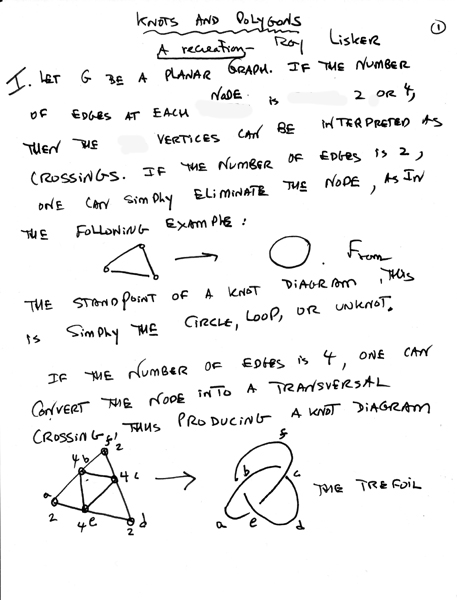 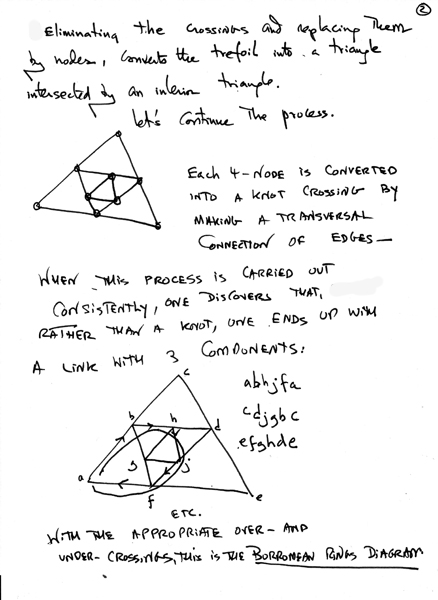 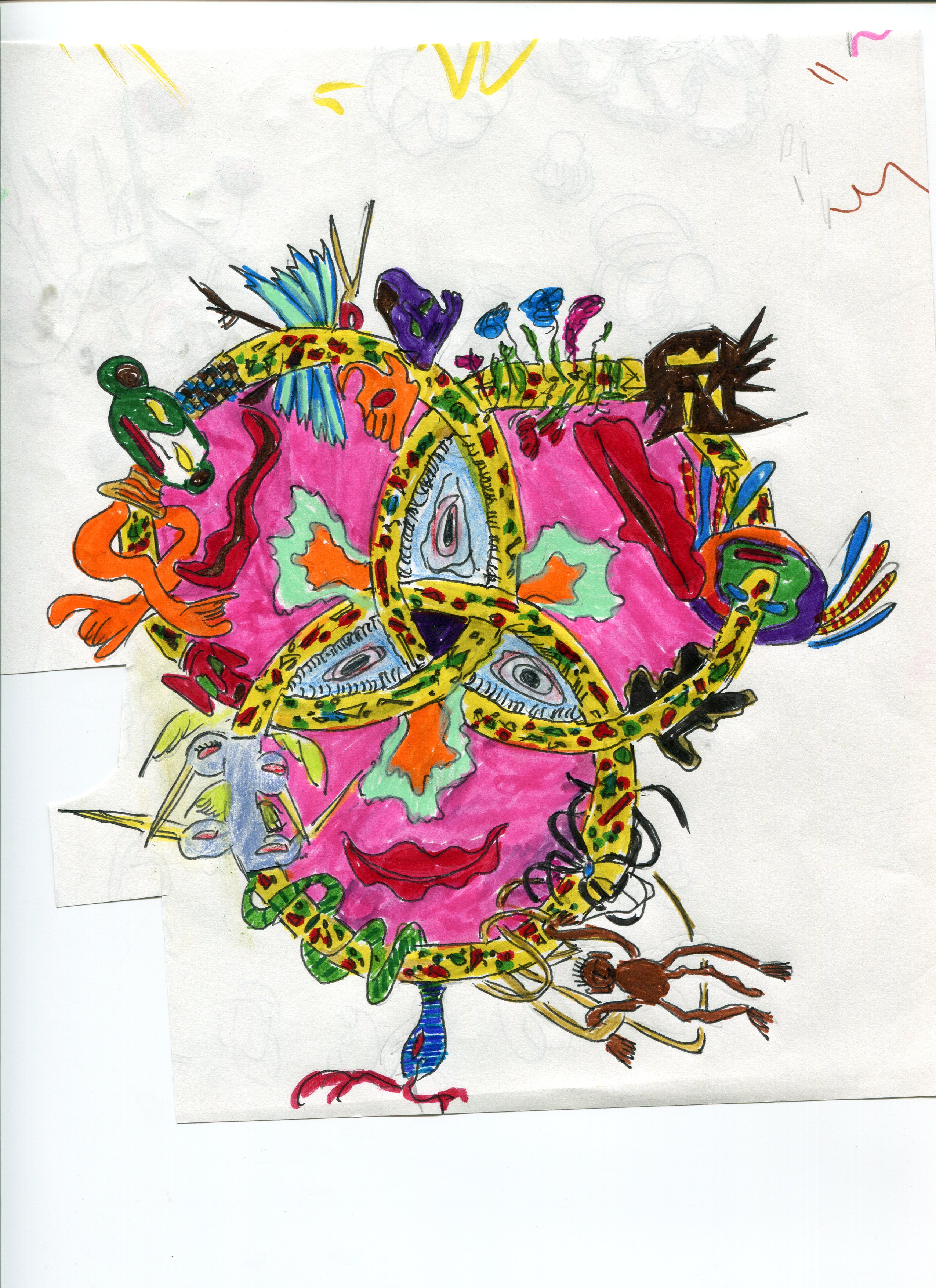 Wherefore art thou, oh Borromeo!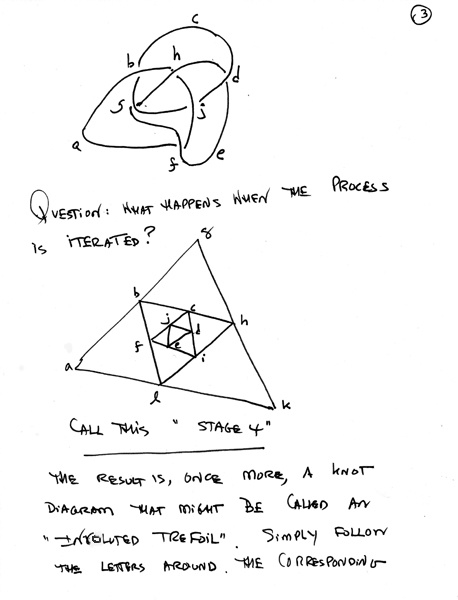 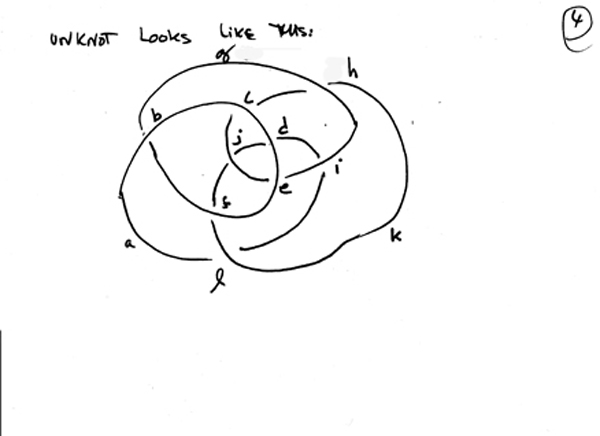 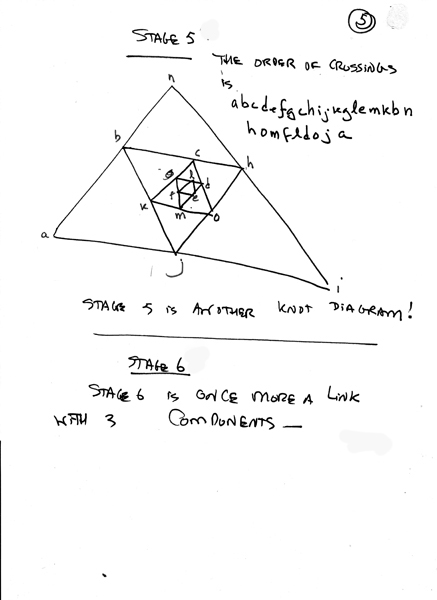 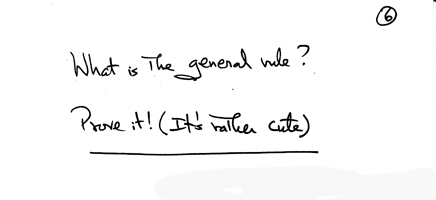 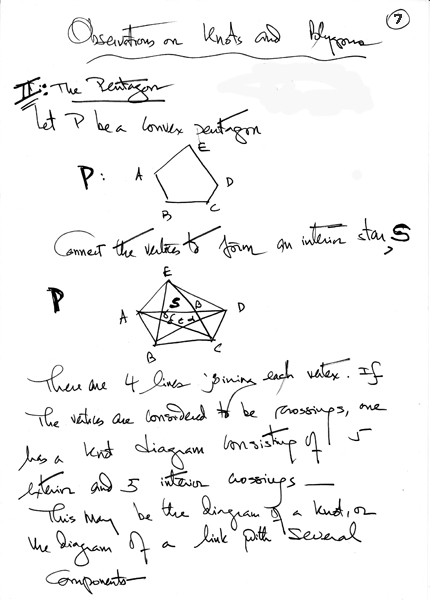 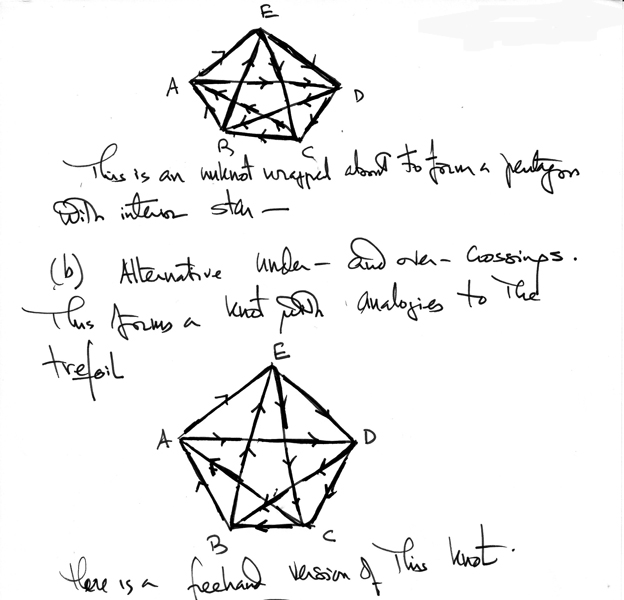 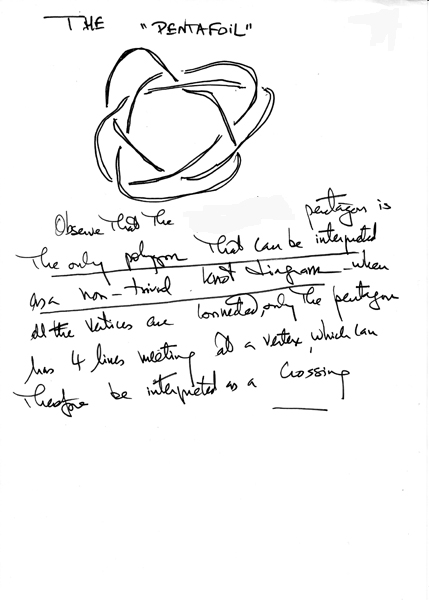 